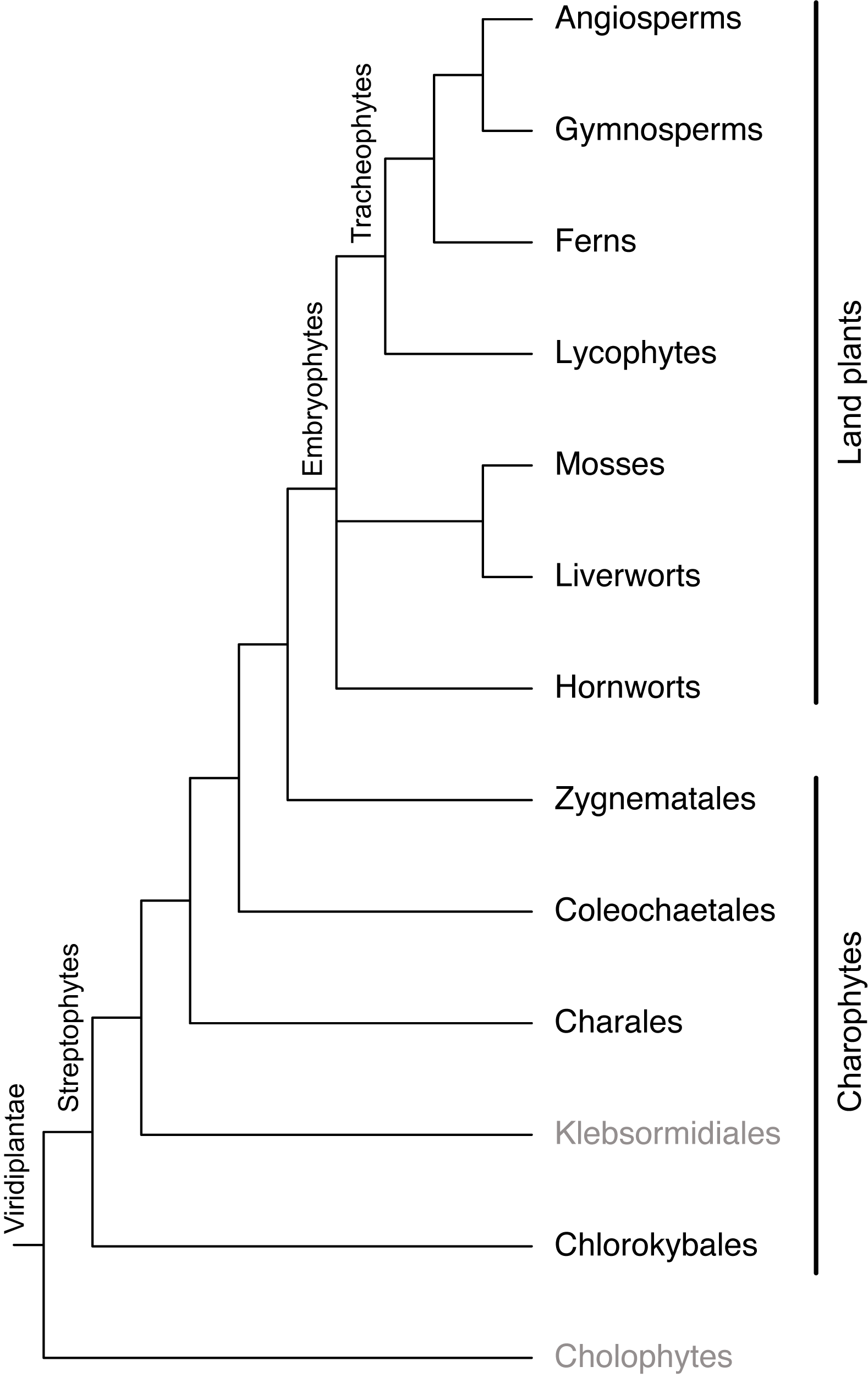 Fig. S1. Plant lineages screened for ARF homologues. Auxin response factors were not detected in lineages indicated in grey. Relationships for plant lineages were redrawn from (Wilhelmsson et al., 2017) with minor modifications.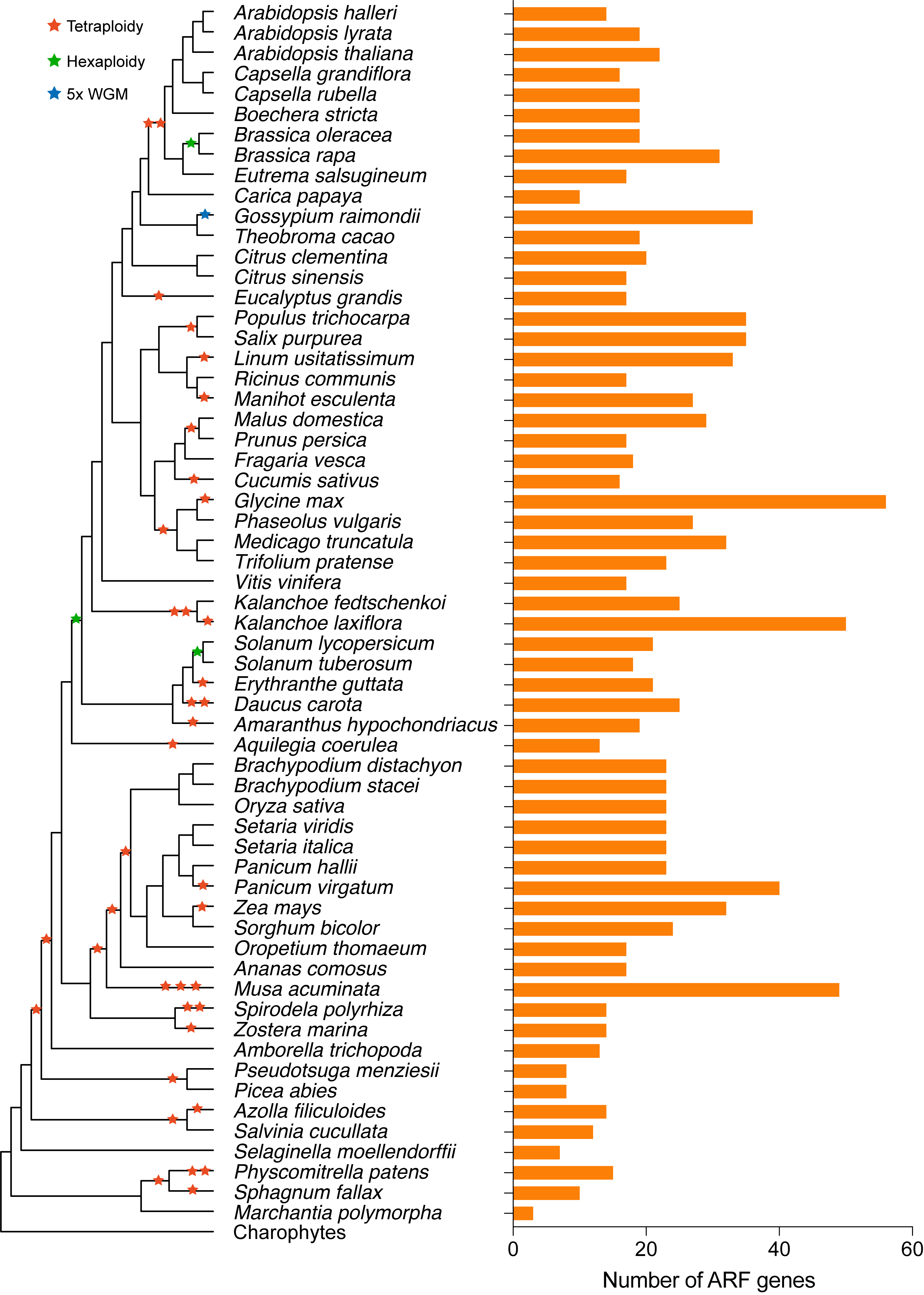 Fig. S2. Number of Auxin Response Factor genes identified from each of the plant genomes. The species tree and related paleo-polyploidy events was plotted according to (Van de Peer et al., 2017) with minor modifications.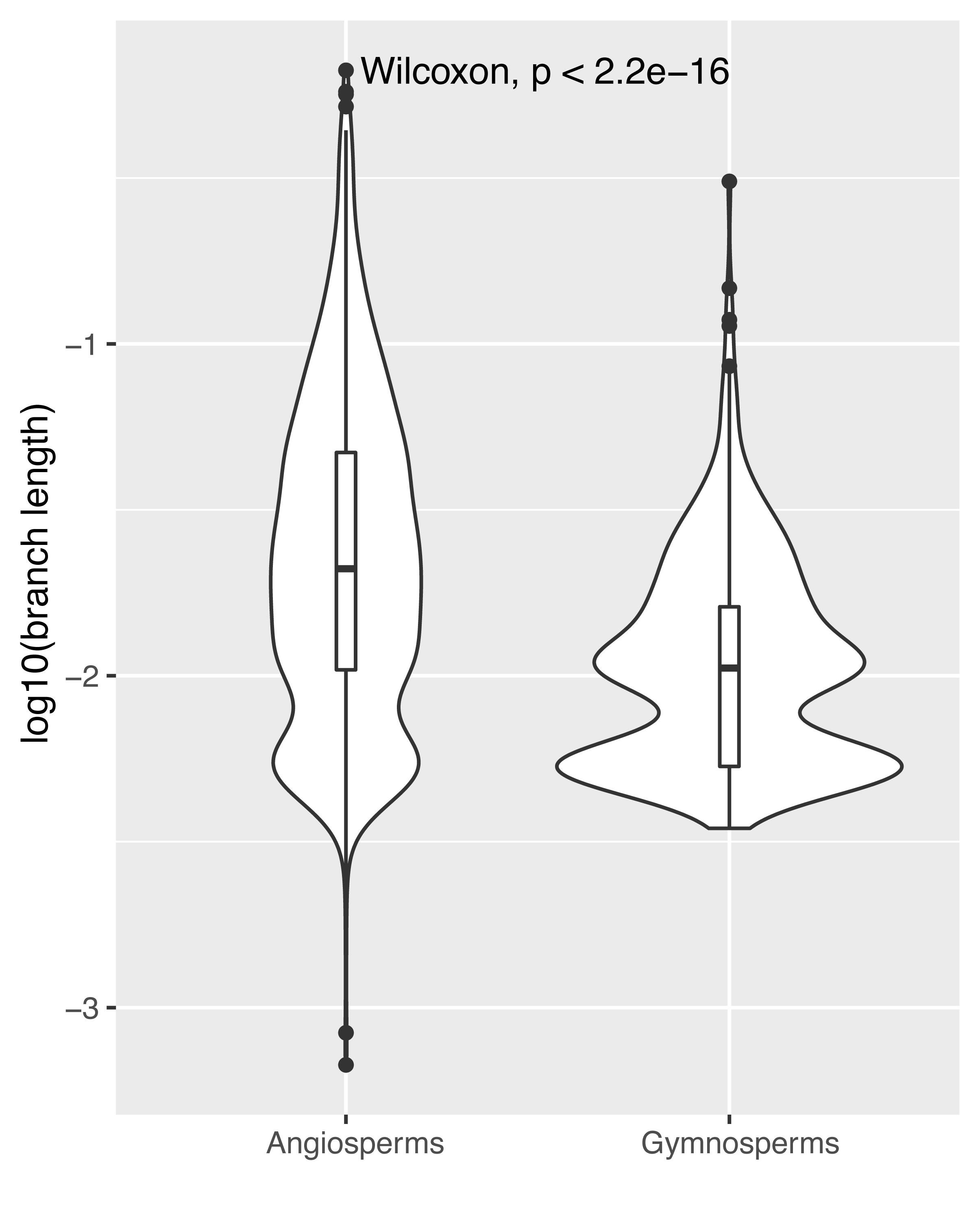 Fig. S3. Terminal branch length comparison between angiosperm and gymnosperm ARF genes. Branch lengths estimated in the maximum-likelihood phylogenetic tree of ARF genes were logarithm transformed and compared using a Wilcoxon test. 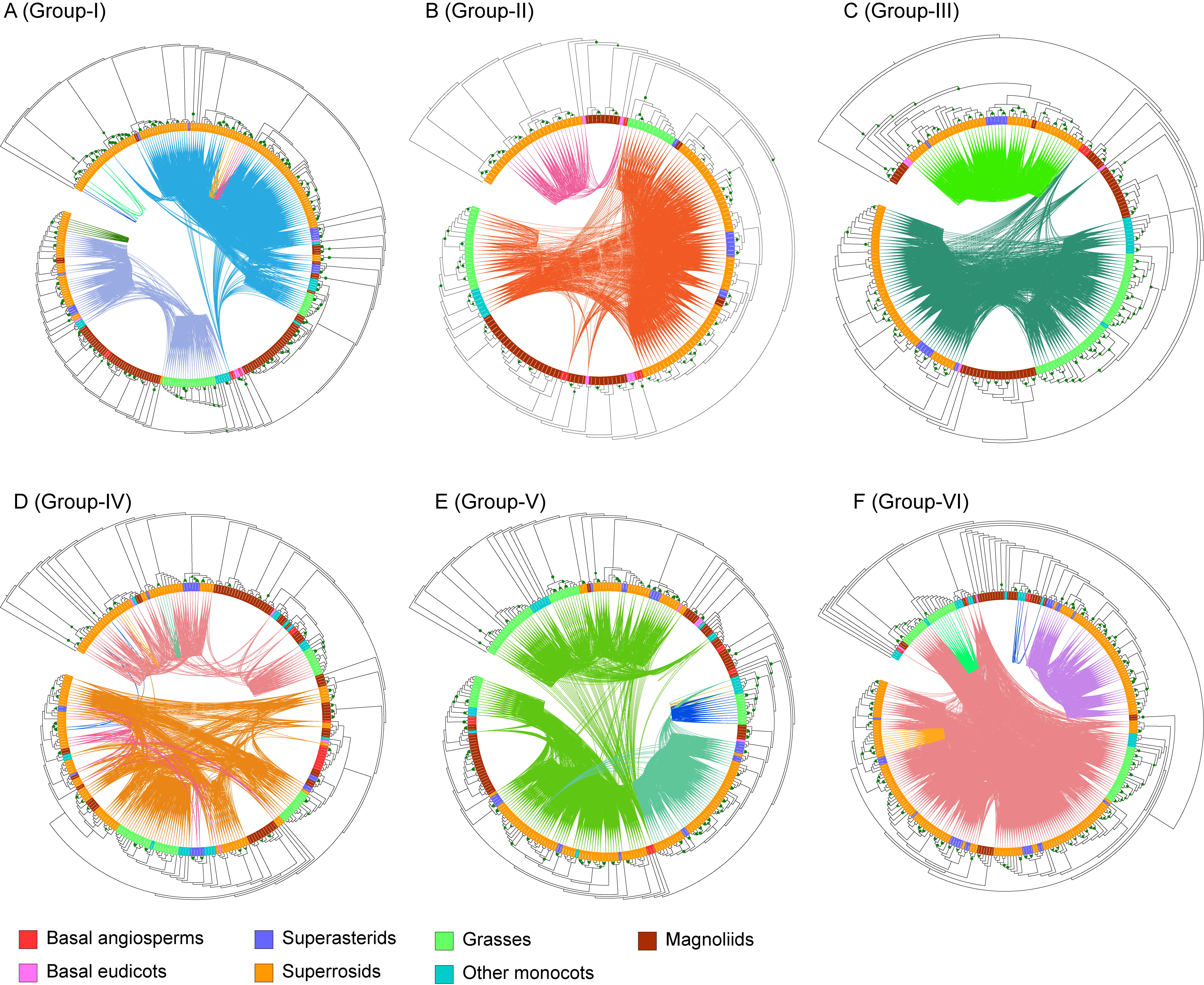 Fig. S4. Phylogenic and synteny network analyses for each of the six groups of ARFs in angiosperms. Maximum-likelihood trees (constructed using RAxML) for each of the six ARF groups were constructed, genes from different species groups were colored using different colors and genes detected in syntenic genomic blocks (syntelogs) were connected using curved lines. The syntenic connections belonging to different synteny network communities were plotted using different colors.Table S1 – Annotation and Classification of ARF genes in Arabidopsis thaliana*The ARF23 in Arabisopsis thaliana is a truncated gene.Gene IDTAIR descriptionAnnotationFinet et al. 2013This StudyAT1G34170auxin response factor 13ARF13ARF 9Group_IAT1G34310auxin response factor 12ARF12ARF 9Group_IAT1G34390auxin response factor 22ARF22ARF 9Group_IAT1G34410auxin response factor 21ARF21ARF 9Group_IAT1G35240auxin response factor 20ARF20ARF 9Group_IAT1G35520auxin response factor 15ARF15ARF 9Group_IAT1G35540auxin response factor 14ARF14ARF 9Group_IAT1G59750auxin response factor 1ARF1ARF 1Group_IAT2G46530auxin response factor 11ARF11ARF 9Group_IAT3G61830auxin response factor 18ARF18ARF 9Group_IAT4G23980auxin response factor 9ARF9ARF 9Group_IAT5G62000auxin response factor 2ARF2ARF 2Group_IIAT2G33860auxin response factor 3ARF3ARF 3/4Group_IIIAT5G60450auxin response factor 4ARF4ARF 3/4Group_IIIAT1G30330auxin response factor 6ARF6ARF 6/8Group_IVAT5G37020auxin response factor 8ARF8ARF 6/8Group_IVAT1G19220auxin response factor 19ARF19ARF 5/7Group_VAT1G19850auxin response factor 5ARF5ARF 5/7Group_VAT5G20730auxin response factor 7ARF7ARF 5/7Group_VAT1G77850auxin response factor 17ARF17ARF 10/16/17Group_VIAT2G28350auxin response factor 10ARF10ARF 10/16/17Group_VIAT4G30080auxin response factor 16ARF16ARF 10/16/17Group_VIAT1G43950*auxin response factor 23ARF23ARF 9Group I